GUÍA DE ACTIVIDADES N° 3 “MODELO DUAL DE LA LUZ”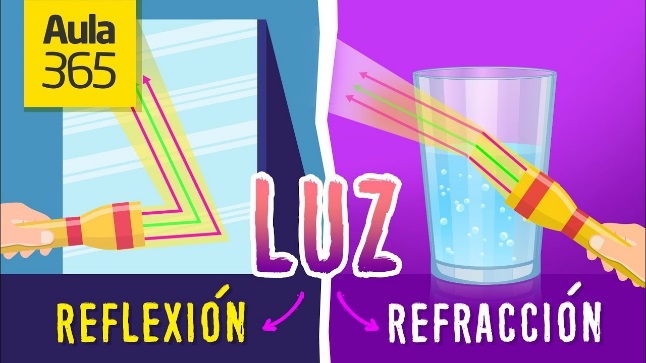 ACTIVIDAD A DESARROLLAR: Responda las siguientes interrogantes utilizando su guía de contenido o su texto de estudio en las páginas 36 y 37. a.- ¿Qué planteaba el Modelo Ondulatorio?………………………………………………………………………………………………………….…………………………….......................................................................................................b.- ¿Qué proponía el Modelo Corpuscular?……………………………………………………………………………………………………………………………………………………………………………………………………………………c.- Considerando el Modelo Ondulatorio, ¿Qué situaciones explicaba de forma satisfactoria y que hechos no podía explicar?………………………………………………………………………………………………………………………………………………………………………………………………………………………………………………………………………………………………………………………………d.- Considerando el Modelo Corpuscular, ¿Qué situaciones explicaba de forma satisfactoria y que hechos no podía explicar?………………………………………………………………………………………………………………………………………………………………………………………………………………………………………………………………………………………………………………………………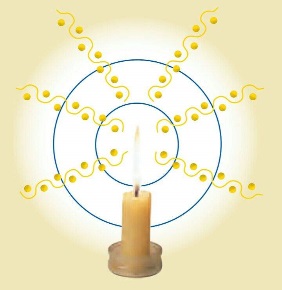 e.- ¿Qué propone el Modelo Dual de la luz?………………………………………………………………………………………………………………………………………………………………f.- ¿Qué importancia le asignas el descubrimiento de estos hechos a la investigación en ciencias?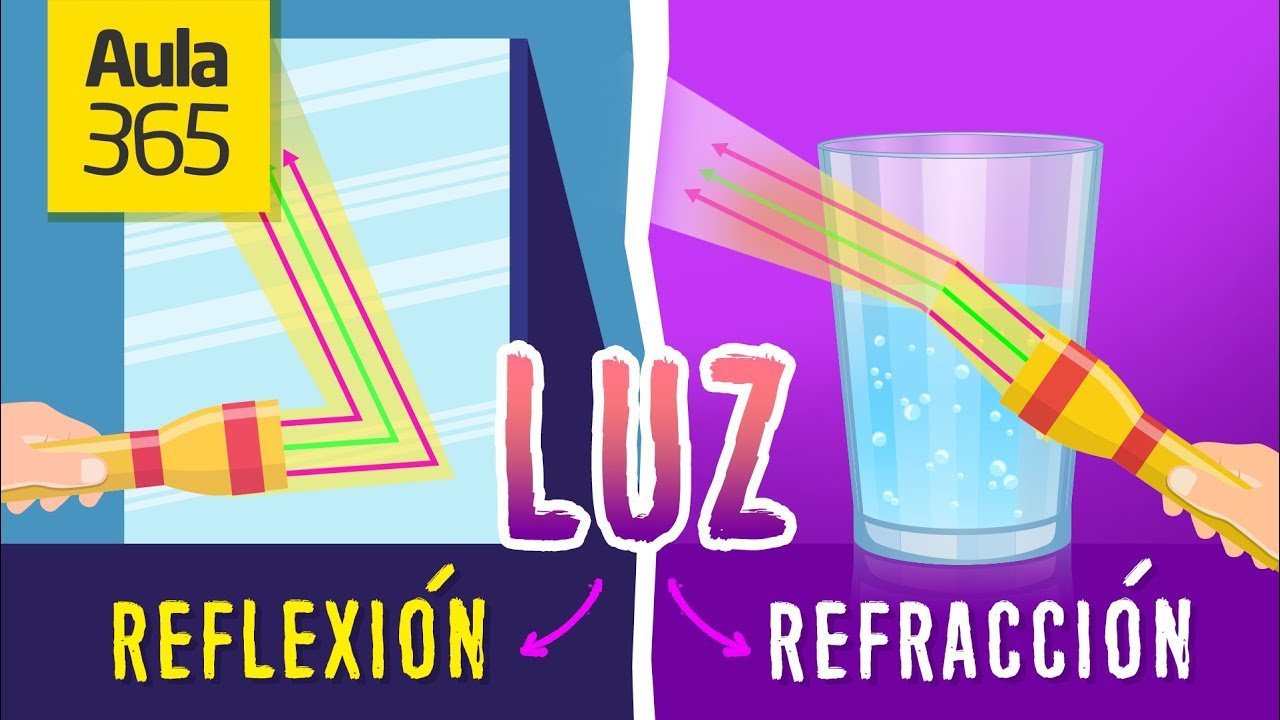 ………………………………………………………………………………………………………………………………………………………………………………………………………………………ASIGNATURA: FísicaCURSO:  1° medioPROFESOR(A): Franchesca GajardoNombre:Nombre:Correo: fran_1224@hotmail.comFecha de entrega: 17 de junio, 2020.Fecha de entrega: 17 de junio, 2020.Correo: fran_1224@hotmail.comINSTRUCCIONES:Escriba su nombre y fecha.                      Lea atentamente las instrucciones, si no le queda claro, lea las veces que lo necesite.Utilice destacador, marcando lo que necesite para responder.Responda utilizando lápiz pasta, negro o azul. No use lápiz grafito.Escriba claro, así leeremos mejor sus respuestas.Con el 60% de la evaluación buena obtiene un 4.0.Ahora empiece a trabajar. ¡Éxito!INSTRUCCIONES:Escriba su nombre y fecha.                      Lea atentamente las instrucciones, si no le queda claro, lea las veces que lo necesite.Utilice destacador, marcando lo que necesite para responder.Responda utilizando lápiz pasta, negro o azul. No use lápiz grafito.Escriba claro, así leeremos mejor sus respuestas.Con el 60% de la evaluación buena obtiene un 4.0.Ahora empiece a trabajar. ¡Éxito!INSTRUCCIONES:Escriba su nombre y fecha.                      Lea atentamente las instrucciones, si no le queda claro, lea las veces que lo necesite.Utilice destacador, marcando lo que necesite para responder.Responda utilizando lápiz pasta, negro o azul. No use lápiz grafito.Escriba claro, así leeremos mejor sus respuestas.Con el 60% de la evaluación buena obtiene un 4.0.Ahora empiece a trabajar. ¡Éxito!